社会参与教育 教育服务社会   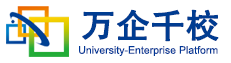 附件：会员单位申请表万企千校平台会员申请表机构全称机构全称机构全称机构性质机构性质机构性质大陆注册机构，□非营利组织/事业单位 □公司，□其他大陆注册机构，□非营利组织/事业单位 □公司，□其他大陆注册机构，□非营利组织/事业单位 □公司，□其他大陆注册机构，□非营利组织/事业单位 □公司，□其他大陆注册机构，□非营利组织/事业单位 □公司，□其他大陆注册机构，□非营利组织/事业单位 □公司，□其他会员类型会员类型会员类型会长单位	□ 副会长单位	□常务理事单位	□理事单位	□个人会员会长单位	□ 副会长单位	□常务理事单位	□理事单位	□个人会员会长单位	□ 副会长单位	□常务理事单位	□理事单位	□个人会员会长单位	□ 副会长单位	□常务理事单位	□理事单位	□个人会员会长单位	□ 副会长单位	□常务理事单位	□理事单位	□个人会员会长单位	□ 副会长单位	□常务理事单位	□理事单位	□个人会员负责人姓名负责人姓名负责人姓名职务民族性别年龄手机座机微信QQEmail联系人姓名联系人姓名联系人姓名职务民族性别年龄手机座机微信QQEmail联络地址联络地址（单位盖章）年	月	日（单位盖章）年	月	日（单位盖章）年	月	日（单位盖章）年	月	日（单位盖章）年	月	日（单位盖章）年	月	日（单位盖章）年	月	日（单位盖章）年	月	日（单位盖章）年	月	日